  Развитие речи детей в раннем возрастеБумажные салфеткиУпражнение создает в группе веселую позитивную атмосферу. Участникам тренинга передаётся по кругу пачка бумажных салфеток со словами: «На случай, если потребуются, возьмите, пожалуйста, себе немного салфеток». После того как все участники взяли салфетки, им предлагается рассказать столько самых счастливых событий из жизни их семьи, сколько у них в руках салфеток.Особенности речевого развития детей второго года жизниВ этот период резко возрастает способность ребенка к подражанию речи взрослых, интенсивно развивается понимание речи, активная речь.	Малыш все чаще употребляет осмысленные слова. Их название связано с конкретной ситуацией - приход матери, появление знакомой игрушки. Ребенок может по просьбе взрослого найти среди группы предметов знакомый ему предмет, выполнить простые поручения.	До 1 года 5 мес. фразовая речь отсутствует. Ребенок использует слово - предложение. Прося у мамы машину говорит: “би-би”. Такие слова-предложения в зависимости от ситуации могут выражать разное значение.1 год 6 мес.- ребенок использует двухсловные предложения: “Мама, би-би”.1 год 10 мес. - употребляет двух, четырехсловные предложения, но слова в таких предложениях еще не связаны между собой грамматически.Фразы возникают только тогда, когда словарь достигает 40 - 60 слов. К концу второго года жизни количество слов у разных детей колеблется от 100 до 300 слов. Чаще - это существительные, названия игрушек, предметов ближайшего окружения. Глаголы и наречия употребляются реже. Из прилагательных чаще используют слова указывающие на размер.Объем словаря зависит от частоты общения со взрослым, а качество - от того, какие слова взрослые чаще употребляют в своей речи, как часто указывают малышу какие действия можно производить с игрушками, предметами, как действует сам ребенок, указывают на признаки окружающих предметов (чашка большая, белая).На втором году жизни дети четко начинают произносить такие гласные звуки, как а, у, и, о, но звуки Ы, Э заменяют звуками и, е. Большинство согласных малыши произносят неправильно, заменяя их более простыми в артикуляционном отношении звуками.Произнося слова, дети упрощают их произнесение. Слова либо укорачиваются, либо произносится только ударный слог. Часто одно и то же слово ребенок произносит по - разному, при этом можно наблюдать выпадение или замену то одного, то другого звука.На этом возрастном этапе у детей еще недостаточно окреп голосовой аппарат, речевой выход еще слабый, в результате чего голос у малышей еще недостаточно громкий, но они уже способны менять интонацию голоса.Ранний возраст от 1 года до 3 лет Ранний возраст – это период активного исследования ребенком окружающего мира. Малыш уже ходит вполне уверенно, изучает пространство, ему трудно оставаться на месте — каждый предмет словно притягивает его. Общение с взрослым становится очень насыщенным. Помимо развития речи малыш осваивает знания и образцы действий с предметами. Взрослый выступает как носитель общечеловеческих способов использования предметов. Развитие речи становится центральным моментом в этот период. Сначала речь ребенка ограничивается называнием предметов, которые непосредственно его окружают, и лишь со временем речь становится средством мышления, воображения, овладения собственным поведением. В этот период формируются основные навыки самообслуживания. В этот период происходит развитие игры ребенка как вида деятельности. У игры появляется сюжет, ребенок постепенно научается развивать его. Мы с вами рассмотрим и особенности развития речи детей раннего возраста, и развивающие игры для детей. Для начала я попрошу вас высказаться, обменяться мнениями о том, как говорят ваши дети, какие при этом возникают трудности и как вы с ними справляетесь.Обсуждение в кругу «Как говорит мой ребенок…»Цели: заинтересовать участников предложенной темой; способствовать созданию атмосферы общности.А сейчас мы с вами увидим, насколько важен эмоциональный контакт с ребенком для развития его речи.Упражнение «Чтение сказки»Инструкция. Трем участникам предлагаются книжки со знакомыми сказками. Первый участник читает отрывок, сидя к остальным членам группы спиной. Второй читает, повернувшись лицом, но не отрывая взгляда от текста. Третий эмоционально рассказывает, лишь изредка посматривая на текст. После трех разных прочтений родителям предлагается ответить на вопрос: «Какое чтение лучше воспринималось и почему?»Особенности развития речи детей раннего возраста. На этапе становления речи для ребенка очень важен хороший эмоциональный контакт с окружающими его взрослыми. Для полноценного развития малышам необходимо живое общение, когда задействуются не только органы слуха, но и чувства и мысли малыша. Развитие речи ребенка в этот период существенно зависит от внимания и усилий родителей. В этом возрасте у детей велика склонность к подражанию – это благоприятный фактор для развития речи. Детская литература	Особое внимание следует уделить чтению детских книжек. В раннем возрасте дети с удовольствием слушают небольшие стихи, потешки, русские народные сказки. Особенностью русских народных сказок является то, что в них наряду с новой информацией, всегда есть повторы, что является очень привлекательным для детей. 	В последнее время появилось большое количество сказок в авторской интерпретации. Действия изложены не точно, много отступлений от традиционных народных сюжетов. Родителям важно увидеть авторские отступления и использовать для чтения детям сказки в обработке Афанасьева. (Педагог читает несколько сказок и предлагает родителям определить, где сюжет изменен).К трем годам ребенок:Эмоционально сопереживает персонажам при слушании сказок, при просмотре детских спектаклей, мультфильмов (радуется, печалится, сердится, морщится от “боли” и т. д.).Эмоционально по-разному реагирует на знакомые и незнакомые художественные произведения, при рассматривании иллюстраций.Предпочитает яркие рисунки и иллюстрации.Знакомство с иллюстрациямиПервые книги с яркими, красивыми иллюстрациями художников открывают перед ребёнком окно в мир живых образов, в мир фантазии. Для маленького ребенка рисунок выполняет не вспомогательную, чисто иллюстративную функцию, а играет роль основного материала, при отсутствии которого ребенок часто не может понять художественное произведение. Слова текста служат маленькому ребенку указанием на действия и обстоятельства, которые он должен шаг за шагом зрительно проследить, рассматривая соответствующую картинку. Малыш может прижимать к себе книгу, гладить рукой изображение на картинке, разговаривает с персонажем, нарисованным художником, как с живым. На этом этапе развития рисунок представляет для ребенка саму действительность, которую нельзя заменить словесным описанием.Как знакомить детей с иллюстрациями? Прочитайте сказку или потешку которую проиллюстрировал художник.Например:Ходит кот по лавочке,Водит кошку за лапочки:Топы, топы по лавочке!Цапы, цапы за лапочки!Обратите внимание ребенка на картинку и дождитесь эмоциональной реакции на иллюстрацию к произведению.Если иллюстрация не заинтересовала малыша, он не понял ее содержания, взрослый приходит на помощь.  «Давай посмотрим, кого изобразил художник на картинке»... 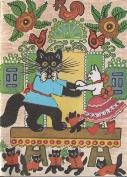 С помощью цвета теплых тонов, выразительных и понятных детям движений (кот держит кошку за лапки, а котята весело прыгают вокруг них), декоративности оформления (красивые цветы, расписные узоры украшают стены комнаты, окна, лавочку) иллюстратор Юрий Васнецов, вызывает у детей радость, дает понять, что его персонажи добрые, веселые, живут дружно.Выказывая интерес к рисунку, восхищение мастерством художника, родитель своей эмоциональной реакцией снова привлекает внимание ребенка к иллюстрации, поясняет ее содержание. Родитель побуждает ребенка эмоционально откликнуться на иллюстрацию.Спросите «Кто из героев тебе больше всего понравился?» Если ребенок 2-х – 3-х лет не дает словесного ответа, попросите просто показать этого персонажа. Достаточно если ребенок выразит свое отношение с помощью мимики, жестов. Если вы хотите, заинтересовать ребенка книжной графикой, необходимо систематически рассматривать рисунки разных художников к различным произведениям.  Среди работ современных художников-иллюстраторов встречаются еще рисунки, не только не способствующие эстетическому развитию детей, но и приносящие ему вред. Уродливые формы, аляповатые краски характерны для таких работ. К сожалению, современные иллюстрации в детских книгах нередко создаются по шаблону. Изображение стереотипных героев – это старый конвейерный принцип карикатуры и комиксов. Он когда-то перекинулся на мультипликацию, потому что художникам проще было рисовать простых персонажей с элементарной мимикой. В какой-то момент книжные иллюстраторы стали подражать мультипликаторам. Отбор иллюстраций для рассматривания с детьми раннего возраста требует серьезного, вдумчивого подхода со стороны заинтересованного взрослого.  На собрании родителям предлагают рассмотреть и книги с неудачными для восприятия детьми иллюстрациями. Их характерными особенностями являются:использование нереалистичных изображений животных (карикатуры, вытянутые или округлые фигуры зверей и людей, изображения с неправдоподобно увеличенными или уменьшенными частями…);несоответствие цвета персонажам иллюстраций (зелено-синяя свинья, фиолетовый волк…);рисунки – страшилки;черно – белые изображения менее привлекательны для детей в раннем возрасте;лучше воспринимаются крупные изображения с большим количеством деталей, чем мелкие изображения, почти без деталей. К трем годам речь становится не потребностью (дай пить, мама дай куклу), а средством познания окружающего мира, обогащается её смысловое содержание. Ребенок уже хорошо понимает всё, о чем говорит с ним взрослый. Заметно увеличивается словарный запас. Дыхательный и артикулярный аппарат только развивается, к трем годам остаются некоторые несовершенства в произнесении звуков, многосложных слов, слов со стечением нескольких согласных, отчего речь детей ещё недостаточно чистая и внятная. Хорошо поставленное речевое дыхание обеспечивает правильное произношение звуков, слов и фраз. Очень важно в этом возрасте развивать словарь ребенка. Вот несколько рекомендаций по накоплению и расширению словаря:- когда гуляете с ребенком, старайтесь не только наблюдать за объектами и называть их, но и способствуйте различению предметов по их внешнему виду (это дуб, а это береза);-старайтесь не только называть, но и обозначать составные части разных предметов (у дома есть крыша, дверь, окна);-малыши очень любят игры, связанные с поисками спрятанной игрушки. Задача не только найти, но и сказать, что где было;-старайтесь как можно чаще употреблять одно и то же слово в разных контекстах. Развитие мелкой моторикиРазвитию речи также способствует развитие мелкой моторики кистей и пальцев рук. Подражание движениям рук, игры с пальчиками стимулируют, ускоряют процесс речевого и умственного развития ребенка, подготавливают руку к письму. Начинать лучше с простого «зайка», «коза» и т.д. Затем можно переходить к динамическим движениям: сделать колечко, посолить, порубить и т.п. Так же мелкая моторика развивается, если ребенок нажимает на резиновую игрушку, мнет тесто, пластилин, глину, сортирует мелкие предметы. Родителям предлагается поиграть в пальчиковые игры (несколько пальчиковых игр)Ну а теперь мы с вами рассмотрим развивающие игры для детей раннего возрастаС появлением в семье малыша появляются и игрушки: их покупают сами родители, дарят родственники и друзья. Все понимают, что игрушки нужны малышу, чтобы забавлять, доставлять приятные эмоции. Иногда родители, стремясь выразить свою любовь к ребенку, покупают такие игрушки, которые не соотносятся ни с его физическим развитием, ни с его особенностями зрительного восприятия. Так счастливый отец дарит новорожденному первенцу огромную мягкую игрушку – и она долгое время будет лежать без дела. Какие же развивающие игрушки нужно покупать для малыша. Выбирая игрушки для ребенка раннего возраста, необходимо обращать внимание на такие качества:- игрушки должны быть выполнены из безопасных материалов- игрушки должны быть прочными, ведь большинство из них ребенок будет ощупывать, жевать, бросать и т.д.- игрушки должны быть окрашены в яркие цвета, детали должны быть четко различимымиИ вот некоторые развивающие игрушки (выставка игрушек)Резиновые или мягкие игрушки, должны быть небольшими удобными для захвата. Так же с помощью этих игрушек вы можете развивать речь малыша, научив его повторять звуки, которые издают животные (кошка, корова, собака)Пластмассовые ведерки (красное, зеленое, синее, желтое), пластмассовые кубики, фигурки. С помощью этих игрушек вы научите ребенка различать основные цвета. Строительный набор. Ребенок осваивает понятие «большой», «маленький». Разнообразные конструкторы способствуют развитию мышления, фантазии и мелкой моторики.Игрушки с прорезями. Подобные игры учат ребенка соотносить форму, размер и цвет, развивает познавательные навыки, моторику рук. Лото для самых маленьких. Ребенок запоминает объект, слово. Наборы детской мебели. Необходимы для ребенка для имитации действий взрослого, так дети постигают «социальные отношения»Мозаика. Развивает тонкие движения пальцев. Закрепляете знания цветов.Игры со шнуровкой (ботинок, пуговица) учите ребенка навыкам самообслуживания.ЗНАЧЕНИЕ ДИДАКТИЧЕСКИХ ИГР И УПРАЖНЕНИЙ ДЛЯ ВОСПИТАНИЯ ДЕТЕЙ РАННЕГО ВОЗРАСТАВ раннем детстве ребенок овладевает величайшим достижением человечества – речью. На втором году он понимает обращенную к нему речь, сам начинает говорить и к трем годам довольно свободно объясняется с окружающими.Этот бурный  процесс не происходит сам собой, только благодаря природным возможностям организма. Для правильного развития ребенка необходимо активное воздействие на него окружающих взрослых людей.Богатые возможности для сенсорного развития и совершенствования ловкости рук таят в себе народные игрушки: башенки, матрешки, неваляшки, разборные шары, яйца и многие другие. Детей привлекают красочность этих игрушек, забавность действий с ними. Играя, ребенок приобретает умение действовать на основе различения формы, величины, цвета предметов, овладевают разнообразными новыми движениями, действиями. И все это своеобразное обучение элементарным знаниям и умениям осуществляется в формах увлекательных, доступных ребенку.Многому можно научить ребенка в процессе повседневного общения с ним в быту, во время режимных процессов, а также на прогулках, в играх.Особенно хорошо дети усваивают сведения об окружающих их предметах и явлениях, когда они имеют возможность не только созерцать, но и активно действовать. Дети постепенно учатся собирать и разбирать башенки, складные мисочки, матрешки и т.п., возводить не сложные сооружения из кубиков, пользоваться палочкой, лопаткой, совочком, деревянным молоточком. Очень важно помнить, что дидактически игры и упражнения должны создавать у детей хорошее настроение, вызвать радость: ребенок радуется тому, что узнал что-то новое, радуется своему достижению, умению произнести слово, что-то сделать, добиться результата, радуется первым совместным с другими детьми действиям и переживаниям. Эта радость является залогом успешного развития детей на ступени раннего возраста и имеет большое значение для дальнейшего воспитания. ИГРЫ И УПРАЖНЕНИЯ ДЛЯ РАЗВИТИЯ РЕЧИ И ОЗНАКОМЛЕНИЯ С ОКРУЖАЮЩИМДля успешного развития детей важно, чтобы они с детства приобрели жизненно необходимые сведения об окружающих их предметах и явлениях. На втором году жизни, когда дети свободно передвигаются, они постоянно сталкиваются с различными предметами, им нужно иметь некоторые представления о свойствах и назначении этих предметов, о том, как с ними следует обращаться. Это, прежде всего игрушки и некоторые предметы домашнего обихода. Все эти впечатления имеют большое значение для умственного развития ребенка и формирование его речи, воспитания чувств.Второй год жизни – ответственный период так же и в речевом развитии детей. В этом возрасте у ребенка происходит развитие понимаемой речи взрослых, способности подражать ей, формирование собственной активной речи, которая становится средством общения его со взрослыми.Для формирования активной речи необходимо развивать у детей способность слушать речь взрослого (обязательно слышать и прислушиваться к произносимым словам) и подражать часто слышимым словам и звукосочетаниям, умение отвечать на вопросы доступными, ранее усвоенными словами, а не действиями.Для своевременного развития активной речи детей воспитатель должен побуждать каждого ребенка как можно чаще обращаться к окружающим его взрослым, стараясь при этом, чтобы он пользовался усвоенными ранее словами и овладевал произношение новых.В условиях коллективного воспитания развитие речи детей и знакомство их с окружающим осуществляется в повседневном общении со взрослыми, на специальных занятиях и с помощью дидактических игр и упражнений вне занятий.Игры, развивающие внимание и слуховое восприятиеС самого рождения ребенка окружает множество звуков: шум ветра и дождя, шелест листьев, лай собак, сигналы машин, музыка, речь людей и т.д.Но все эти слуховые впечатления воспринимаются малышом неосознанно, сливаясь с другими, боле важными для него сигналами. Ребенок пока еще не умеет управлять своим слухом, порой просто не замечает звуков, не может сравнивать и оценивать их по громкости, силе, тембру.Умение сосредоточиться на звуке – очень важная особенность человека. Без нее нельзя научиться слышать и понимать речь, основное средство общения.Для того, чтобы ребенок научился чисто и ясно произносить звуки, отчетливо выговаривать слова, правильно пользоваться голосом (говорить выразительно, там, где необходимо, менять громкость и скорость речи), он должен научиться напрягать слух, улавливать и различать звуки. Эта способность не возникает сама собой, даже если у ребенка острый слух от природы. Ее нужно развивать с первых лет жизни. Лучше всего делать это в игре.Цель игр, приведенных ниже, - открыть для малыша особый мир звуков, сделать их привлекательными и значимыми, говорящими о чем-то важном. Вслушиваясь в слова, играя с ними, ребенок формирует свой слух, улучшает дикцию, стараясь приблизить звучание своей речи к тому, что он слышит от окружающих.В этих играх малыш учится различать «звучание» знакомых предметов, голоса животных, птиц и людей. Это требует от ребенка не только активного восприятия, но и хорошей памяти, развитого мышления и элементарного музыкального слуха.Игры, развивающие силу голоса и темп речиВоспитания звуковой культуры речи у ребенка данного возраста направлено на развитие у него слухового восприятия, усвоение и закрепление правильного звукопроизношения. Голосовой аппарат малыша еще недостаточно окреп.Ребенок не всегда может правильно им пользоваться, часто говорит тихо, шепотом или наоборот крикливо.Поэтому для развития голоса необходимо проводить игры, в которых одни и те же звуки или слова надо произносить с различной громкостью.Для того, чтобы речь малыша была выразительной, яркой и красочной, чтобы он мог говорить как быстро, так и медленно, его необходимо научить пользоваться умеренным темпом речи.Это полезно не только для развития голоса, но и для формирования хорошего слуха, умения воспринимать ритм и скорость произнесения звуков. Игры, развивающие речевое дыханиеХорошо поставленное речевое дыхание обеспечивает правильное произношение звуков, слов и фраз.Для того чтобы научиться выговаривать многие звуки, ребенок должен делать достаточно сильный вдох через рот.Ниже приведены упражнения, в которых ребенку в игровой  форме предлагается подуть на различные предметы. Такие игры помогут ребенку достичь плавного вдоха и быстрее освоить «трудные» звуки, развить речевое дыхание. Эти упражнения полезны при нарушении плавности и темпа речи.Игры, способствующие развитию понимаемой речиВ первом полугодии второго года жизни особое внимание уделяется формированию понимания речи взрослого. В этот период малыш пополняет словарь названиями окружающих предметов и действий с ними, овладевая смысловой стороной речи. Особую роль играет чувственный опыт, получаемый при непосредственном контакте с предметами быта, игрушками, в совместных действиях со взрослыми и т.п. Ребенок начинает понимать, на что направлены усилия взрослого, знакомящего его с окружающим миром. Он слышит названия предметов, характеристику их свойств (цвет, форма, величина, положение в пространстве, фактура, масса, количество, соотношение частей), действий с ними, а также результативности последних и многое другое. Однако перевести в активную речь обилие информации ребенку пока не удается.Во втором полугодии второго года жизни дети более дифференцированно знакомятся с окружающим, в результате чего у них совершенствуется и развивается понимания речи. В этот период ребенка необходимо учить понимать названия как знакомых ему ранее, так и малознакомых предметов, различать их качества, состояния и назначение. Необходимо учить детей понимать рассказы взрослого о вещах и событиях, связанных с их личным опытом, не сопровождаемые показом предметов, картинок, действий. Например, рассказать и вовлечь в процесс рассказывания самих детей о том, что они видели, когда гуляли (собаку, птичку, машину).   Цель предлагаемых ниже игр: продолжать развивать понимаемую речь, учить выполнять несложные и двух-трех сложные инструкции, ориентироваться в пространстве.Игры, формирующие правильное звукопроизношениеОбщение ребенка со взрослыми и сверстниками наиболее успешно осуществляется тогда, когда говорящий внятно и чисто произносит слова. Нечеткое или неправильное произношение слов может быть причиной их непонимания. Неправильное произношение отдельных групп звуков в младшем дошкольном возрасте вполне закономерно и оправдано физиологическими особенностями формирования детской речи. Но для того, чтобы создать благоприятные условия для правильного произношения всех звуков, чистого и внятного произношения слов, нужно проводить специальные игры и занятия.Закрепление правильного произношения звуков осуществляется путем многократного произношения слов, насыщенных этими звуками.Для закрепления правильного звукопроизношения хорошо использовать специальные песенки, стихи, потешки, в которых звучат подражание голосам животных, птиц, звукам известных ребенку предметов (молотка, часов и т.д.).Умение правильно произносить звуки – важнейшее условие хорошей дикции. Используя различные игры и упражнения, воспитатель учит ребенка четко произносить слова. Он просит произнести слова так, чтобы были слышны все звуки. Но сначала слова произносит взрослый в слегка замедленном темпе, дети повторяют, затем скорость произношения увеличивается; весьма эффективно и произношение слов шепотом – для этого требуется более артикуляция звуков.Игры, способствующие пониманию и формированию грамматических конструкцийСвоевременное формирование грамматического строя языка ребенка является важнейшим условием его полноценного речевого и общего психического развития, поскольку язык и речь выполняют ведущую функцию в развитии мышления и речевого общения, в планировании и организации деятельности ребенка, самоорганизации поведения, в формировании социальных связей.      Грамматический строй в процессе становления речи усваивается детьми самостоятельно, благодаря подражанию речи окружающих. При этом важную роль играют благоприятные условия воспитания, достаточный уровень развития словаря, фонематического слуха, наличие активной речевой практики, состояние нервной системы ребенка.При формировании грамматически правильной речи необходимо, прежде всего, воспитать у детей умение наблюдать за речью, формировать навыки общения, добиться дифференцированного восприятия речи.Дидактические игры и упражнения с грамматическим содержанием являются важным средством стимулирования языковых игр детей, их поисковой активности в сфере грамматики.